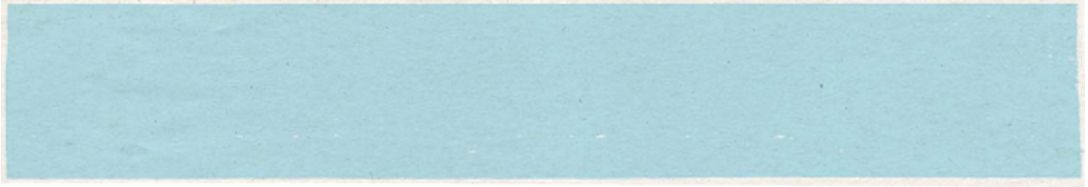 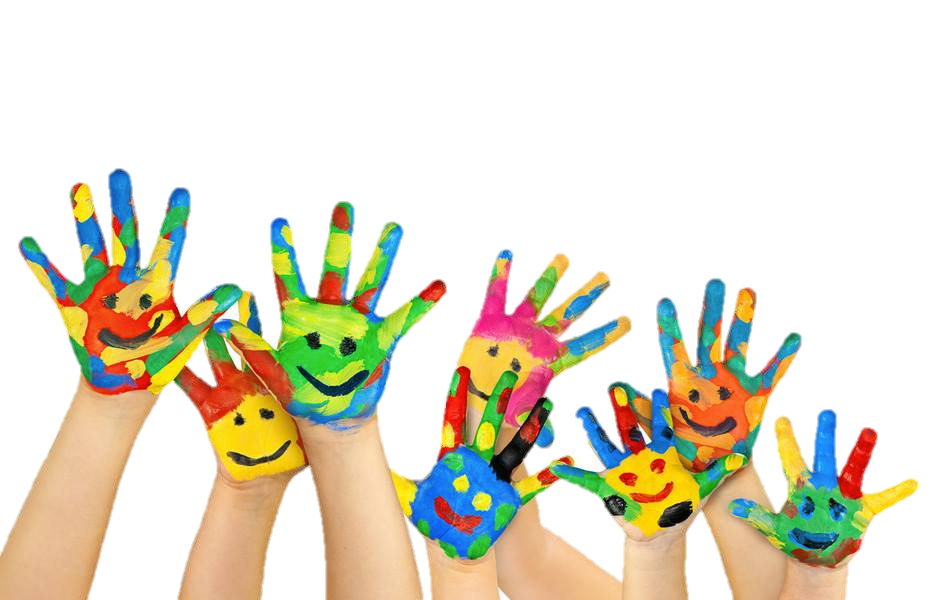 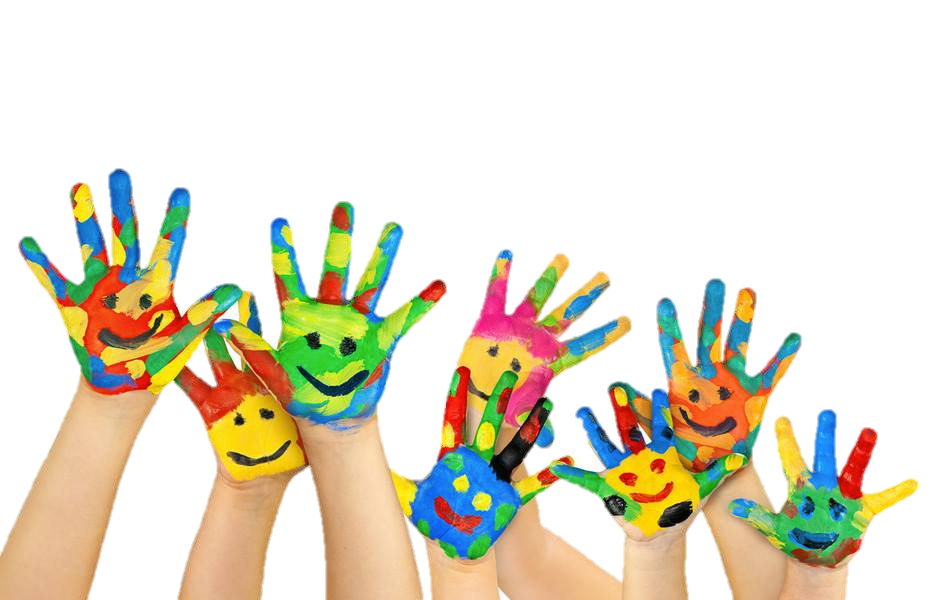 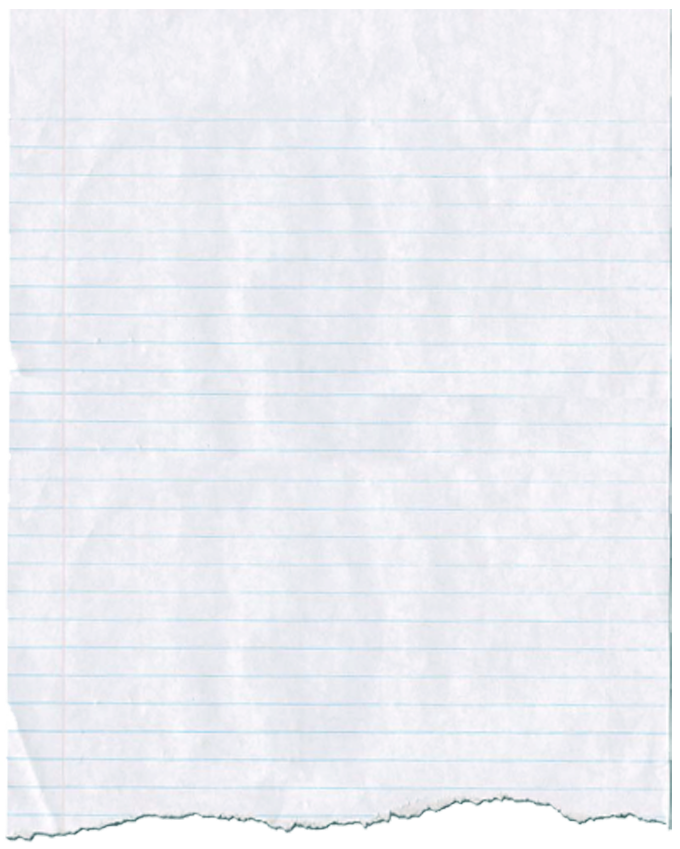 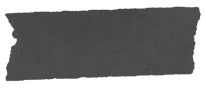 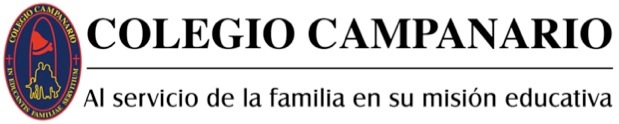 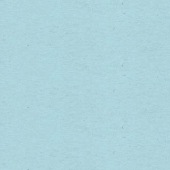 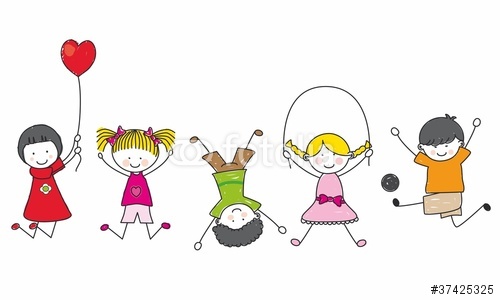 sobre las academiasLas clases se iniciarán el día lunes 10 de abril y se extenderán hasta el día viernes 24 de noviembre inclusive.El pago de las academias será realizado directamente al profesor/a a cargo, durante los primeros 5 días del mes, quien emitirá la boleta correspondiente.El mes de abril se paga solo la mitad del valor del mes completo.Una vez inscritos los alumnos, se enviará a los apoderados correo con la información con los datos de los profesores correspondientes para realizar los pagos.  			$2017:00ias 2015a Infante.s correspondientes para realizar los pagos.ir de materiales reciclados de diferente origen.Las clases se suspenden durante los mismos períodos en que el calendario escolar anual suspende las clases. Estos períodos corresponden a:  Vacaciones de invierno y Fiestas Patrias.Si una clase no se realiza por razones de fuerza mayor (enfermedad del profesor, o un feriado, por ejemplo). El profesor dará aviso oportuno a los apoderados y al Colegio.Los profesores entregarán un programa semestral y/o anual a los alumnos o apoderados.Cada academia debe efectuar una muestra abierta a la comunidad, de las actividades realizadas,  en forma semestral y/o anual.    inscripción 2017La inscripción se realizará entre los días: martes 4 de abril   hasta el día jueves 21 de abril. La inscripción se realizará en el formulario adjunto. Por cada taller en que se inscribe el alumno se debe llenar un formulario. El formulario se puede descargar de la página web, sección documentos oficiales.El formulario completo debe ser entregado en Secretaría Académica a miss Nicole Ganderats o miss Carolina Infante.SOBRE EL RETIRO DE ALUMNOS DESPUÉS DE CLASES:La profesora o profesor a cargo de la Academia de Preescolar y Básica es responsable de entregar personalmente a cada alumno a sus padres o persona a cargo de llevarlo a su casa.Si el alumno va a ser retirado por una persona diferente a los padres, el apoderado deberá informarlo por escrito, vía agenda.Es importante tener presente que el pago oportuno de las mensualidades es clave para la continuidad de los alumnos en las actividades de Academias y Talleres.El arte es sobre todo un estado del alma.  Marc ChagallEl arte no es una cosa sino un camino.  Elbert HubbardEl arte es el hombre agregado a la naturaleza. Vincent Van Gogh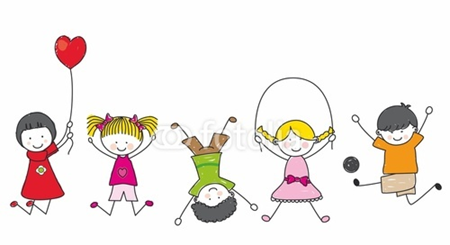 PRE ESCOLARPRE ESCOLARPRE ESCOLARDía y horaNivel y cuposAcademiaLunes13:15 a 14:15 hrs.Pre Kínder y KínderMínimo 10, máx. 25VALOR $20.000Incluye materialesGIMNASIA ARTÍSTICAMiss  Soledad Leiva – Miss Teresa BarrientosObjetivo:  Acercamiento al deporte de manera lúdica.Iniciación en las destrezas gimnásticas de forma recreativa (acompañada de música)Desarrollo del ritmo y coordinación general.Lunes13:15 a 14: 15 hrs.Pre Kínder y KínderMínimo 10, máx. 25VALOR $20.000Incluye materialesINTRODUCCIÓN AL FÚTBOLProfesor  de fútbol  Rodrigo Castillo.Objetivo: Acercamiento al deporte de manera lúdica “Jugar para Aprender”.Iniciación a la técnica y táctica de la disciplina.Practicar los fundamentos del fútbol.Martes 13:15 a 14:00 hrs.Pre Kínder y KínderMínimo 10, máx. 15VALOR $20.000Incluye materialesTALLER DE MANUALIDADES Y RECICLAJEMiss Sujey Mateluna  y Miss  Isabel OssesObjetivo: crear bellas y originales manualidades, desarrollando destrezas motrices, reutilizando materiales.Miércoles 13:15 a14:00Pre Kínder y KínderMínimo 10, máx. 20VALOR $20.000TALLER DE KUNG FUProfesor   Gonzalo Farias  Bahamondes3er Twan  King Fu Wai Kung P´aiMiss Alejandra Nazar  E.Objetivo:  Desarrollar en los alumnos elementos básicos del Kung Fu estilo Wai Kung P´ai y de defensa personal basados en los principios de disciplina, respeto, lealtad, humildad, autocontrol, perseverancia, espíritu de superación, amor a la familia  y la naturaleza.Fortalecer en los alumnos sus condiciones físicas y su autoestima deportiva.Jueves13:15 a 14:00 hrs.Pre Kínder y KínderMínimo 10, máx. 15VALOR $20.000Incluye materialesTALLER DE ACUARELAMiss Tatiana Sanhueza y Miss Evelyn ZavalaObjetivo:  desarrollar aptitudes artísticas trabajando con diferentes formatos y técnicas.Fortalecer la autoestima, la personalidad y los valores de compañerismo y alegría.Jueves13:15 a 14:00 hrs.Pre Kínder y KínderMínimo 10, máx. 15VALOR $20.000Incluye materialesTALLER  CIENCIAS Y EXPERIMENTOSMiss Mavelyn Silva y Miss Sandra MirandaObjetivo: Realizar experimentos para observar, desarrollar el pensamiento y las habilidades del método científico.Usar los sentidos para investigar, formular preguntas e hipótesis, experimentar y generar conclusiones.1º A 6º BÁSICO1º A 6º BÁSICO1º A 6º BÁSICODía y horaNivel y cuposAcademiaLunes15:20 a 16:30 hrs.1º a 4º básicoMínimo 10, máx. 15VALOR $20.000Incluye materialesCOCINA ENTRETENIDAMiss Tatiana Sanhueza Objetivo: desarrollar la imaginación y habilidades de chef, aprendiendo a elaborar diferentes recetas sanas, ricas y muy entretenidas.Miércoles15:20 a 16:30 hrs.1º a 6º básicoMínimo 10, máx. 20VALOR $20.000GIMNASIA ARTÍSTICAMiss Soledad Leiva – Miss Teresa BarrientosObjetivo: desarrollar la conciencia corporal y el conocimiento de las posibilidades del propio cuerpo a través de diferentes destrezas trabajadas en la gimnasia, fomentando la expresión, femineidad y autocuidado.GENERALES GENERALES GENERALES Martes15:30 a 17:00 hrs.Son sólo 5 sesiones5º a II MedioMínimo 5, máx. 15GRATUITOAPPINVENTOR: PROGRAMACIÓN E INTRODUCCIÓN AL PENSAMIENTO COMPUTACIONALProf. Mauricio DíazEn este taller, los alumnos aprenderán a programar y crear aplicaciones para dispositivos móviles y tablets, usando AppInventor, una herramienta que estimula la creatividad en la construcción tecnológica.Martes  15:20 a 16:30  hrs.5° Básico a II MedioMínimo 10, máx. 20VALOR $20.000No incluye materiales.TALLER DE PINTURAProf. Álvaro SalgadoObjetivo: Aporta a los alumnos las bases técnicas para empezar a pintar.Practicar la observación de los objetos y el efecto de la luz sobre ellos.Practicar la composición y los efectos del sombreado.Temario: Estructura del objeto, luz y sombra, color.Miércoles15:20 a 16:50 hrs.1º básico a IV MedioMínimo 10, máx. 40VALOR $20.000 TALLER DE KUNG FUProfesor   Gonzalo Farias  Bahamondes3° Twan  Kung Fu estilo Wai Kung P´aiObjetivo:  Desarrollar en los alumnos elementos básicos del Kung Fu estilo Wai Kung P´ai y de defensa personal,  basados en los principios de disciplina, respeto, lealtad, humildad, autocontrol, perseverancia, espíritu de superación, amor a la familia  y la naturaleza.Fortalecer en los alumnos sus condiciones físicas y su autoestima deportiva.APODERADOS, EX ALUMNOS APODERADOS, EX ALUMNOS APODERADOS, EX ALUMNOS Día y horaNivel y cuposAcademiaMiércoles19:00 a 20:30 hrsApoderados , ex alumnos y funcionarios.Máximo 15 alumnosVALOR $20.000TALLER DE VOLEIBOLMiss Daniela SotoObjetivo: Trabajar habilidades y técnicas propias de la disciplina.